 Communiqué de presse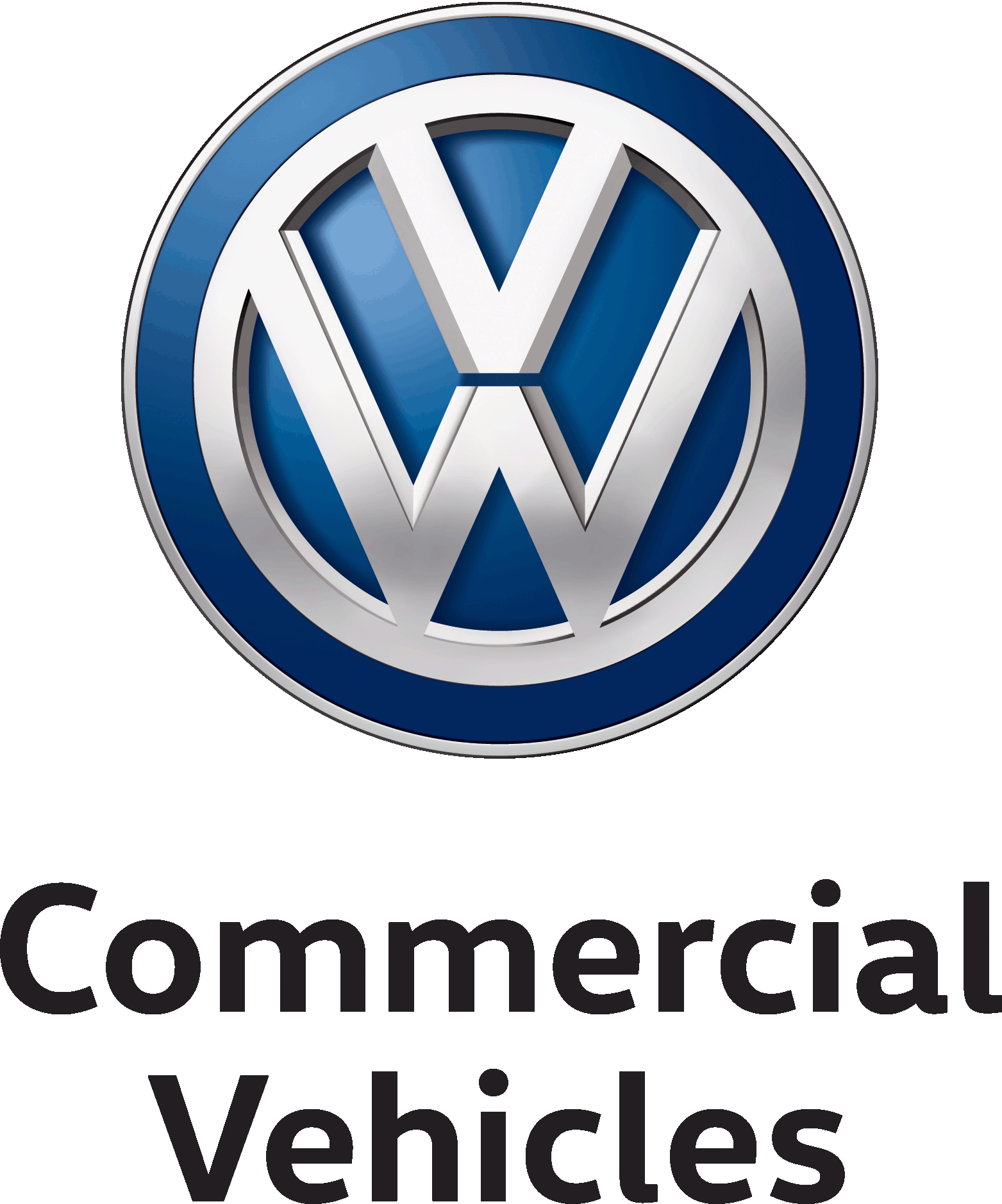 8 juin 2016V16-20FVolkswagen rafraîchit les Beetle et Beetle CabrioletBoucliers plus sportifs, nouveaux coloris et matériaux ainsi qu'un certain nombre de nouvelles options pour un style plus frais et plus individualiséNouvelle version "Denim" avec capote en jeansLes Karmann et Exclusive, autres versions spéciales, peuvent être commandées dès à présentVolkswagen donne un coup de jeune aux Beetle et Beetle Cabriolet qu'il décline en une série de nouvelles versions: cela va des modèles classiques dotés de nombreuses options nouvelles à la version Denim, en passant par la Beetle Exclusive. Les fans de la Beetle vont craquer…La Beetle, c'est une voiture « lifestyle » qui n'oublie pas la tradition. La Beetle est l'un des modèles les plus « émotionnels » de la gamme Volkswagen et elle s'offre aujourd'hui toute une série d'améliorations. Cela commence par de nouveaux coloris aussi séduisants que le « Bottle Green Metallic » ou le « White Silver Metallic ». Les boucliers (pour les finitions Basic et Design) ont été redessinés: plus plats, ils confèrent à la voiture un style plus sportif. Une prise d'air supplémentaire au-dessus du bouclier avant souligne ce nouveau dynamisme. Parmi les autres éléments nouveaux, mentionnons les feux arrière teintés à LED et les jantes « Philadelphia » de 17 pouces, ou encore les jantes « Ravenna Adamentium » de 18 pouces, en option sur la version Design.A l'intérieur, on retiendra un éclairage de tableau de bord plus clair et de nouvelles couleurs pour le « dashpad » sur la version Design qui donnent un éclat supplémentaire à l'habitacle du modèle culte de Volkswagen. Parmi les autres possibilités d'individualisation, il faut mentionner trois nouveaux garnissages et des packs au style contemporain qui amènent encore plus de couleur à l'intérieur de la voiture. Il est également possible de choisir une console centrale peinte: une bonne façon d'affirmer son style personnel. Dans un style différent, le « Black Style Package » comprend des jantes, des coques de rétroviseurs extérieurs et un toit de couleur noire.La nouvelle édition de la Beetle est disponible en Coupé ou en Cabriolet et en finitions Basic ou Design. Les prix restent inchangés par rapport aux modèles précédents.Version spéciale DenimSon appellation en dit déjà beaucoup sur les spécificités de cette nouvelle version. La nouvelle Beetle Denim s'inspire très clairement de la Coccinelle « Jeans », apparue en 1974. Authentique, trendy et sportif, voilà les trois caractéristiques principales du modèle, qui arbore une peinture « Stonewashed Blue Metallic », tout à fait dans la ligne de son look jeans. La capote couleur jeans et les jantes « Circle » de 17 pouces à finition « Dark Graphite » avec enjoliveur chromé complètent le tableau. Le thème « Denim » se retrouve également à l'intérieur avec des sièges sport de couleur bleue, des poches de rangement façon jeans et un « dashpad » de teinte mate bleu alu.Beetle Exclusive – encore un peu plus d'éléganceLes versions spéciales Beetle Exclusive et Beetle Cabriolet Exclusive sont basées sur la finition Design. A l'extérieur, ces modèles se reconnaissent à des éléments comme les jantes en alliage léger « Twister » de couleur noire brillante à écrous de roue antivol. L'habitacle reçoit un « dashpad » noir et des seuils de porte avec insert aluminium frappé de l'inscription « Volkswagen Exclusive ». La partie centrale des sièges ainsi que les joues latérales sont habillées de cuir « Nappa ». Bonus, le « Cool Leather » reste frais et souple même lorsqu'il est exposé directement aux rayons du soleil, ce qui améliore le confort d'utilisation.Le Groupe Volkswagen	Le Groupe Volkswagen, dont le siège est à Wolfsburg, compte parmi les plus importants constructeurs automobiles du monde et occupe la tête du marché en Europe. En 2014, ses livraisons ont augmenté pour atteindre 10,137 millions d’exemplaires (2013 : 9,731  millions), ce qui correspond à une part de 12,9% du marché mondial des voitures particulières.	Plus d’un quart de toutes les voitures neuves (25,1%) immatriculées en Europe de l’Ouest provient du Groupe Volkswagen. En 2014, le chiffre d’affaires du Groupe était de 202 milliards d’euros (2013 : 197 milliards). Pour -l’exercice 2014, le bénéfice après impôts a progressé pour s’établir à 11,1 milliards d’euros (2013 : 9,1 milliards).	Le Groupe compte douze marques, produites dans sept pays européens : Volkswagen, Audi, SEAT, ŠKODA, Bentley, Bugatti, Lamborghini, Porsche, Ducati, Volkswagen Nutzfahrzeuge (véhicules utilitaires), Scania et MAN.	Chaque marque a son propre caractère et agit en tant qu’acteur indépendant sur le marché. L’offre de véhicules va des motos aux voitures de prestige en passant par les citadines à vocation économique. Dans le secteur des utilitaires, la gamme s’étend des pick-up aux bus et poids lourds.	Le Groupe Volkswagen est également actif dans d’autres domaines industriels avec la production de gros moteurs diesel destinés à des applications marines ou stationnaires (centrales prêtes à l’usage), de turbocompresseurs, de turbomachines (turbines à vapeur et à gaz), de compresseurs et de réacteurs chimiques. Par ailleurs, le Groupe produit des systèmes de transmission spéciaux pour véhicules et pour turbines, notamment.	A côté de cela, le Groupe Volkswagen propose un large éventail de services financiers parmi lesquels les formules de financement pour les commerçants et les clients, le leasing, les opérations bancaires et d’assurance, ainsi que la gestion de flottes.	Le Groupe exploite 119 sites de production (5/2015) dans 20 pays européens et dans 11 pays d’Amérique, d’Asie et d’Afrique. Chaque jour, 592.586 personnes travaillent à la production de quelque 41.000 véhicules ou sont actives dans le domaine de la prestation de services liés à l’automobile, voire dans d’autres branches d’activité. Le Groupe Volkswagen vend ses véhicules dans 153 pays.	L’objectif du Groupe est de proposer des voitures attrayantes, sûres et respectueuses de l’environnement, concurrentielles dans un marché toujours plus exigeant et qui s’imposent en tant que références dans leurs classes respectives.